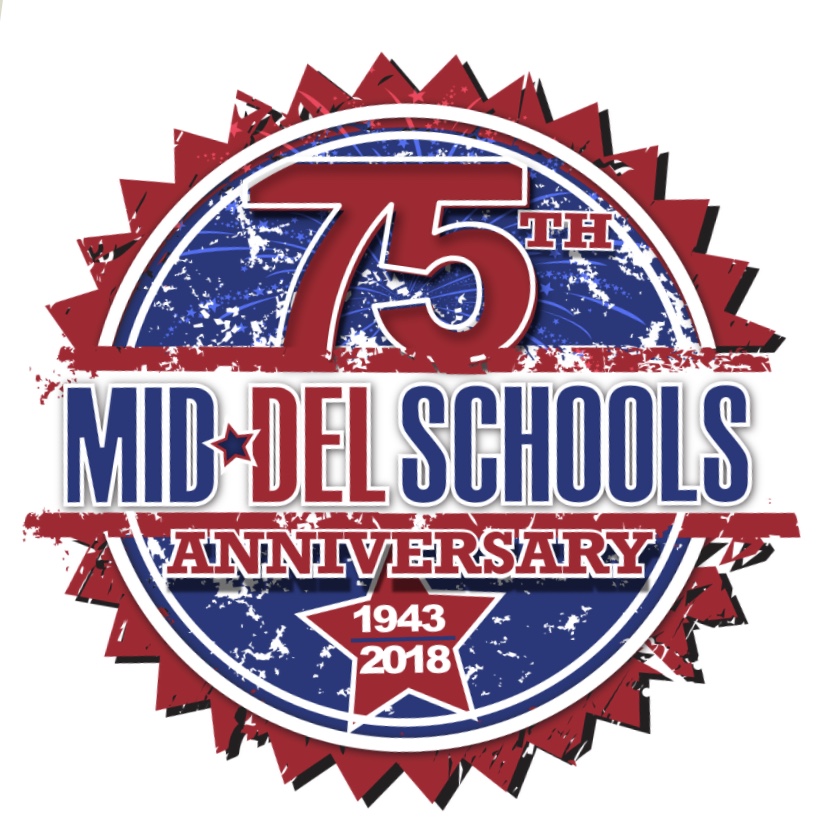 September 2018CalendarMondayTuesdayWednesdayThursdayFriday13Labor DayNo School45Natural Notes Practice6Boy Scout Info Night@6pm in Café4th and 5th grade BOTBALL APPS Due Today!7Popcorn Day!Natural Notes PracticeCA vs. Del City (A)10     Natural Notes Practice1112Natural Notes Practice1314  Natural Notes PracticeConstitution DayWear Red/White/BlueCA vs. Shawnee (H)Titan Teammate17NO SCHOOLTeachers Meetings18  Candy Bar Kick OffFundraiserSell Candy Bars from September 19th – October 9th Money due by Oct. 9th 19    Natural Notes PracticeCandy Bar Boxes sent home today!2021Popcorn Day!Natural Notes PracticeCA vs. Guymon (A)24Natural Notes Practice2526Natural Notes Practice27Tiger Rally @ 9:30CA Spirit AssemblyWear CA/SC shirt28Natural Notes PracticeCA Homecoming Parade @ 1pmCA vs. Piedmont (H)